The State University of New York College at Oneonta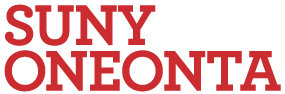 Healthcare Professions Advisory Committee (HPAC) Evaluation Form
Form must be submitted electronically by the recommender to Tami LaPilusa, HPAC Chair,NO LATER than 5pm on March 28, 2018		Email: Tami.LaPilusa@oneonta.eduMedical or Dental School Applicants ONLYDate (dd-mm-yyyy): Part A. Student Information:
Name (First name, middle initial, last name): 
Major: 		Date of Graduation (dd-mm-yyyy): 
Program to which student is applying (Medical OR Dental): Note: According to the Privacy ACT of 1974, you have the right to inspect and review confidential letters and statements of recommendation in your file. If you wish to waive the right to examine this reference, please sign the following statement: I hereby waive the right to examine the evaluation and understand that its contents will not be shared with me. 
Applicant’s Signature  	Date  

To the Student Applicant: Complete the top portion of this form and EMAIL this form to your referee. 
Part B. Evaluator Information:Name (First name, middle initial, last name): Department:Work Address: Telephone: 		E-mail: How long have you known the student? In what capacity have you interacted with the student? Part C. Evaluation of Core Competencies:Please rate the candidate on the following core competencies by checking the appropriate columns. Detailed information regarding the Core Competencies can be reviewed on AAMC website: https://www.staging.aamc.org/download/351978/data/letters-printfriendly.pdfPart D.  Comments:Please provide additional comments on the applicant’s qualifications by describing:

1) difficulties or obstacles the applicant had to overcome & how those obstacles led to new learning and growth

2) unique experiences or perspectives

3) comparisons of the applicant to larger peer groups (e.g. all students in a particular class)

4) specific examples of noteworthy accomplishments and/or behaviors

5) how the applicant might contribute to the diversity of the program to which he/she is applying (diversity is broadly defined: background, attributes, experiences, etc).Competency Upper 2%Upper 10%Upper 25%Upper 50%Lower 50%Cannot judgeThinking & Reasoning CompetenciesThinking & Reasoning CompetenciesThinking & Reasoning CompetenciesThinking & Reasoning CompetenciesThinking & Reasoning CompetenciesThinking & Reasoning CompetenciesThinking & Reasoning CompetenciesCritical ThinkingQuantitative ReasoningScientific InquiryWritten CommunicationIntrapersonal CompetenciesIntrapersonal CompetenciesIntrapersonal CompetenciesIntrapersonal CompetenciesIntrapersonal CompetenciesIntrapersonal CompetenciesIntrapersonal CompetenciesEthical Responsibility to Self & OthersReliability & DependabilityResilience & AdaptabilityCapacity for improvementScience CompetenciesScience CompetenciesScience CompetenciesScience CompetenciesScience CompetenciesScience CompetenciesScience CompetenciesLiving SystemsHuman BehaviorInterpersonal CompetenciesInterpersonal CompetenciesInterpersonal CompetenciesInterpersonal CompetenciesInterpersonal CompetenciesInterpersonal CompetenciesInterpersonal CompetenciesService OrientationSocial SkillsCultural CompetenceTeamworkOral Communication